Certificate Courses in Biostatistics (2015-2016)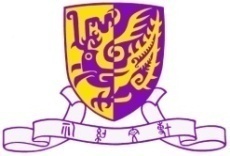 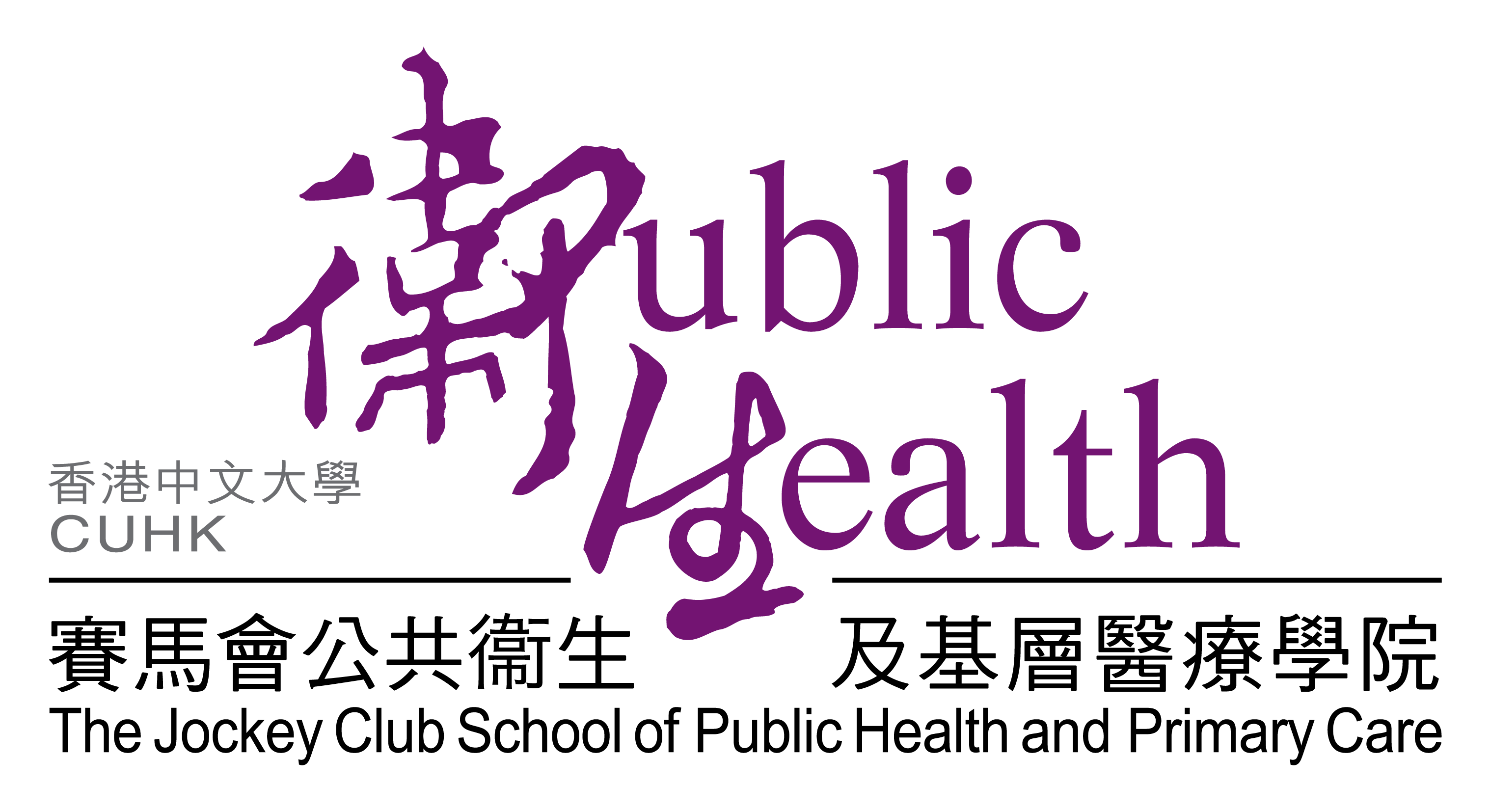 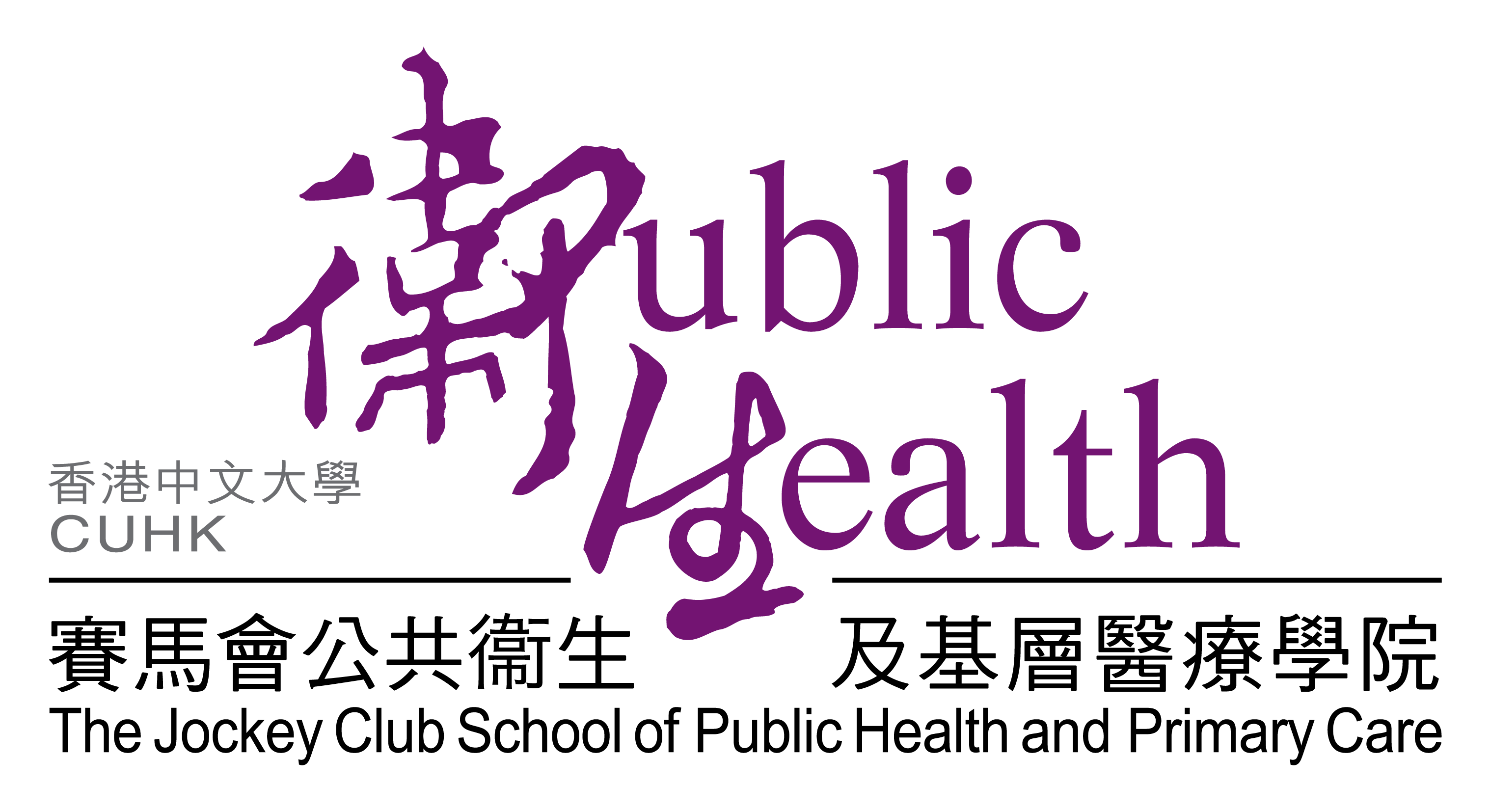 APPLICATION FORMPlease complete this form in BLOCK letters and return before at least 2 weeks before the programme commence.  Title:   Prof. □  Dr. □  Mr. □  Ms □                                                      Sex:  M □    F □  Name : ………………………………………………………………..…. ...……   (In English)   ……………..…………..……. (In Chinese)                                            Surname                Given nameHK Identify Card No.   ...……………...……  (Passport No ...……………….  Country ………... ... ...  if you do not have a HK ID Card)Address:																												………………………………………………………………………………………………………..…………………………………..….. .. .. .. .												……………………………………………………………………………………………………………………...………………………………Tel:  ………………………   Mobile ……………...……  Fax: …………. ……….  Email address: …………………...……………... ... ...Academic QualificationsInstitution & Location		Date of Attendance (From / To)	Major/Minor   		Diploma/DegreeProfessional Qualifications Professional Qualification	 		Awarding Institution / Country	Date of AwardWorking Experience (Please list your current job first)Institution and Location           		Position        	Date From / ToApplication for: please select as appropriate: Payment:	  Application Fee HK$100.00 (Cheque no. ……………….……………. )Remarks:No refund will be made after receipt of payment.  Acceptance of application is subject to availability.   I declare that the information given in support of this application is accurate and complete, and understand that any misrepresentation will result in the disqualification of my application for admission.  Signature ……………………………………………………………….………        Date …………………………………………….Notes for ApplicantsSubmission of Application Form	The completed application and supporting documents should be sent to the following address with an application fee of HK$100.00 (A crossed personal cheque or bankdraft made payable to: 	“The   of ”). 		Course Administrator, 		Certificate Courses in Biostatistics 		2/F, JC School of Public Health,		Prince of ,		Shatin, N.T., .Documents to be submitted	Photocopy of identity card and certificates of academic/ professional qualifications (e.g. bachelor degree or other qualifications).  Original documents must NOT be sent.Application Deadline	This application form should be completed and returned at least TWO weeks before the programme commences.Selection Process	Applicants will be notified of the application result when the Programme concerned has made its decision.Tuition Fee Payment	Students are required to pay full tuition fee before the course commences.  The tuition fee, once paid, is non-refundable or non-transferable. 	Payment(s) can be made by a crossed cheque or bankdraft, payable to “The Chinese University of ”	Application Fee:	HK$100.00	Course Fee: 	In modular basisInformation and EnquiriesAddress : Room 202, 2/F, JC School of Public Health,  Prince of Wales Hospital, Shatin, N.T., Ms. Stephanie Wan Tel: (852) 2252 8418	Fax: (852) 2145 7489 	Email: epibiostat@cuhk.edu.hk	The Programme reserves the right to cancel the course if the number of registered students is insufficient or for other unanticipated reasons.   Course CodeModule Credit UnitFeePlease ‘ ‘Term I  September – December 2015Term I  September – December 2015Term I  September – December 2015Term I  September – December 2015Term I  September – December 2015BIOS5001Introduction to Biostatistics3HK$12,600BIOS5005Clinical Trials1.5HK$6,300BIOS5007Pharmaceutical Statistics Computing in SAS2HK$8,400Term II  January – March 2016Term II  January – March 2016Term II  January – March 2016Term II  January – March 2016Term II  January – March 2016BIOS5002Linear Models2HK$8,400BIOS5004ICH – GCP Standard of Clinical Research1HK$4,200BIOS6005Pharmaceutical Bioinformatics1HK$4,200Term III  April – June 2016Term III  April – June 2016Term III  April – June 2016Term III  April – June 2016Term III  April – June 2016BIOS5003Categorical and Survival Data Analysis3HK$12,600BIOS6001Topics in Linear Models2HK$8,400BIOS6002Topics in Multivariate Analysis1.5HK$6,300